  Mediationa.	Mediation is requested to be ordered pursuant to Reg. 67-1801 B.b.	Mediation is required pursuant to Reg. 67-1802.c.	Mediation is requested by consent of the Parties pursuant to Reg. 67-1803.d.	Mediation has been conducted by a duly qualified mediator and resulted in an impasse.      Questions regarding mediation may be submitted to mediation@wcc.sc.gov.I certify I have served this document pursuant to Reg. 67-211. See attached certificate of service.  I verify the contents of this form are accurate and true to the best of my knowledge.	   Workers’ Compensation Commission  1333 Main Street, Suite 500  P.O.   (803) 737-5700       www.wcc.sc.gov 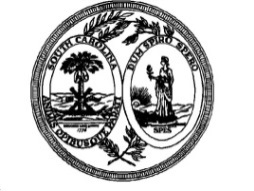 PRE-HEARING BRIEF             WCC File No:____________A claim for workers’ compensation benefits is made based on the following grounds:        
 Injury  Illness  Repetitive TraumaA claim for workers’ compensation benefits is made based on the following grounds:        
 Injury  Illness  Repetitive TraumaA claim for workers’ compensation benefits is made based on the following grounds:        
 Injury  Illness  Repetitive TraumaA claim for workers’ compensation benefits is made based on the following grounds:        
 Injury  Illness  Repetitive TraumaA claim for workers’ compensation benefits is made based on the following grounds:        
 Injury  Illness  Repetitive TraumaA claim for workers’ compensation benefits is made based on the following grounds:        
 Injury  Illness  Repetitive TraumaA claim for workers’ compensation benefits is made based on the following grounds:        
 Injury  Illness  Repetitive TraumaA claim for workers’ compensation benefits is made based on the following grounds:        
 Injury  Illness  Repetitive TraumaA claim for workers’ compensation benefits is made based on the following grounds:        
 Injury  Illness  Repetitive TraumaA claim for workers’ compensation benefits is made based on the following grounds:        
 Injury  Illness  Repetitive TraumaA claim for workers’ compensation benefits is made based on the following grounds:        
 Injury  Illness  Repetitive TraumaA claim for workers’ compensation benefits is made based on the following grounds:        
 Injury  Illness  Repetitive TraumaA claim for workers’ compensation benefits is made based on the following grounds:        
 Injury  Illness  Repetitive TraumaCompensation Rate:Compensation Rate:Compensation Rate:AWW:$     $             Date of Injury:Type of injury and body part(s):Type of injury and body part(s):Type of injury and body part(s):Type of injury and body part(s):Type of injury and body part(s):Type of injury and body part(s):Facts in controversy:Facts in controversy:Facts in controversy:Facts in controversy:Legal issues involved: Legal issues involved: Legal issues involved: Legal issues involved: Unusual aspects:Unusual aspects:Witnesses (designate if expert):*Witnesses (designate if expert):*Witnesses (designate if expert):*Witnesses (designate if expert):*Witnesses (designate if expert):*Exhibits:Medical evidence (indicate report pursuant to R.67-612; deposition or appearance):Medical evidence (indicate report pursuant to R.67-612; deposition or appearance):Medical evidence (indicate report pursuant to R.67-612; deposition or appearance):Medical evidence (indicate report pursuant to R.67-612; deposition or appearance):Medical evidence (indicate report pursuant to R.67-612; deposition or appearance):Medical evidence (indicate report pursuant to R.67-612; deposition or appearance):Medical evidence (indicate report pursuant to R.67-612; deposition or appearance):Medical evidence (indicate report pursuant to R.67-612; deposition or appearance):Medical evidence (indicate report pursuant to R.67-612; deposition or appearance):Medical evidence (indicate report pursuant to R.67-612; deposition or appearance):Medical evidence (indicate report pursuant to R.67-612; deposition or appearance):Medical evidence (indicate report pursuant to R.67-612; deposition or appearance):Name, address, and specialty, if any, of the treating physician:Name, address, and specialty, if any, of the treating physician:Name, address, and specialty, if any, of the treating physician:Name, address, and specialty, if any, of the treating physician:Name, address, and specialty, if any, of the treating physician:Name, address, and specialty, if any, of the treating physician:Name, address, and specialty, if any, of the treating physician:Name, address, and specialty, if any, of the treating physician:Name, address, and specialty, if any, of the treating physician:Impairment rating(s); body part(s); physician and date of opinion:       Impairment rating(s); body part(s); physician and date of opinion:       Impairment rating(s); body part(s); physician and date of opinion:       Impairment rating(s); body part(s); physician and date of opinion:       Impairment rating(s); body part(s); physician and date of opinion:       Impairment rating(s); body part(s); physician and date of opinion:       Impairment rating(s); body part(s); physician and date of opinion:       Impairment rating(s); body part(s); physician and date of opinion:       Impairment rating(s); body part(s); physician and date of opinion:       Impairment rating(s); body part(s); physician and date of opinion:       Impairment rating(s); body part(s); physician and date of opinion:       Impairment rating(s); body part(s); physician and date of opinion:       12.I am amending my Form 50/51 in the following manner:   ____________________________________________________________I am amending my Form 50/51 in the following manner:   ____________________________________________________________I am amending my Form 50/51 in the following manner:   ____________________________________________________________I am amending my Form 50/51 in the following manner:   ____________________________________________________________I am amending my Form 50/51 in the following manner:   ____________________________________________________________I am amending my Form 50/51 in the following manner:   ____________________________________________________________I am amending my Form 50/51 in the following manner:   ____________________________________________________________I am amending my Form 50/51 in the following manner:   ____________________________________________________________I am amending my Form 50/51 in the following manner:   ____________________________________________________________I am amending my Form 50/51 in the following manner:   ____________________________________________________________I am amending my Form 50/51 in the following manner:   ____________________________________________________________I am amending my Form 50/51 in the following manner:   ____________________________________________________________Signature:                             Email:  Date of hearing:Date of hearing:   Time needed for hearing:Questions about the use of this form should be directed to the Jurisdictional Commissioner.  Refer to Regulations 67-204 through 67-211 and Regulations 67-601 through 67-615; as well as Regulation 67- 1801. File this form and proof of service on the opposing party according to R.67-611 and R.67-212. Do not send medical reports.  * Commissioners reserve the right to admit expert witnesses at hearings.